У старшій групі «Ромашка» (вихователі Смовж Тетяна А., Пашкевич Олена В.) триває блочно - тематичний тиждень:«Я сам". Впродовж  цього тижня діти долучилися до створення проєкту:«Відгадай мого друга".Створюючи портрет свого друга, діти вчилися помічати,аналізувати певні зовнішні риси,особливості характеру,вподобання того,хто поруч з ними, також мали можливість удосконалити свої вміння складати творчу розповідь про друга з використанням піктограм,картинок, малюнків. Батьки, допомагаючи дітям у створенні проєкту,мали можливість дізнатися більше про власних дітей та їх друзів.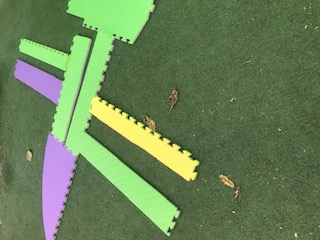 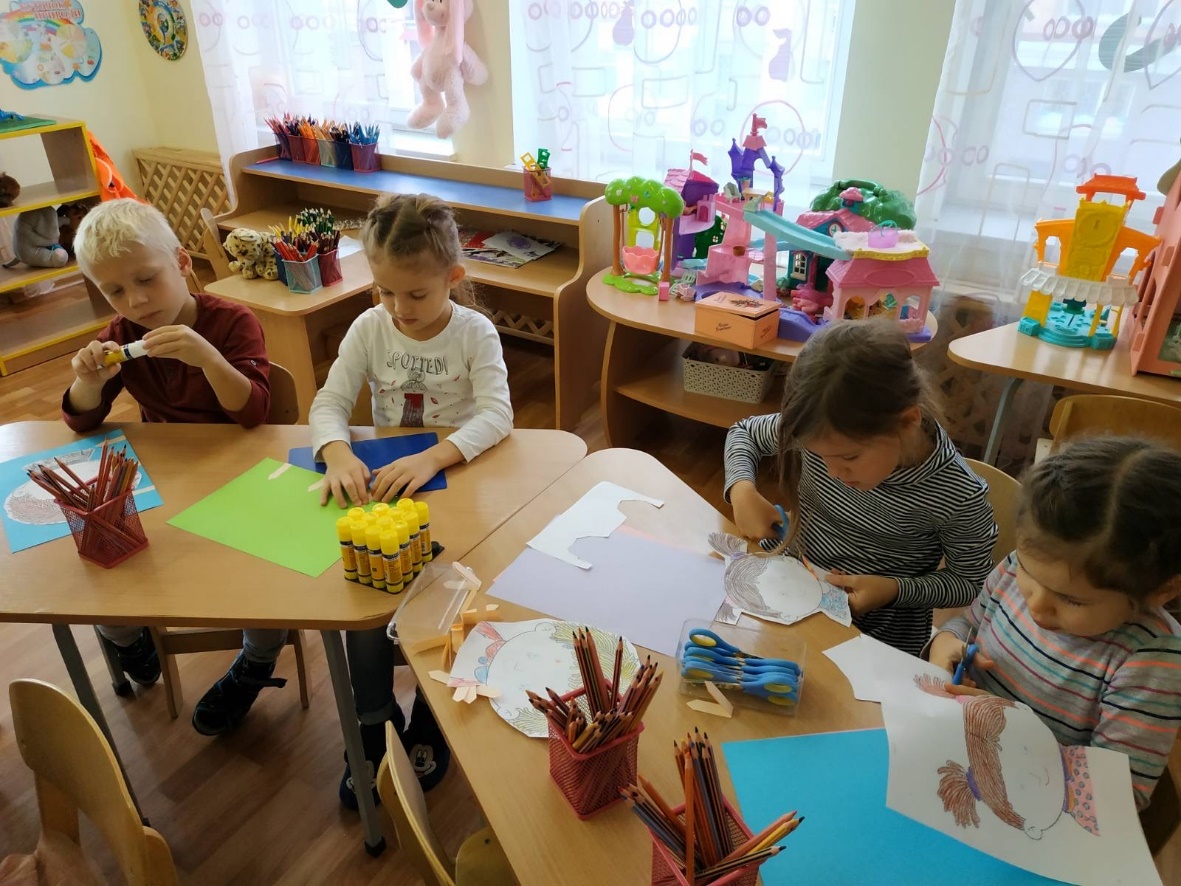 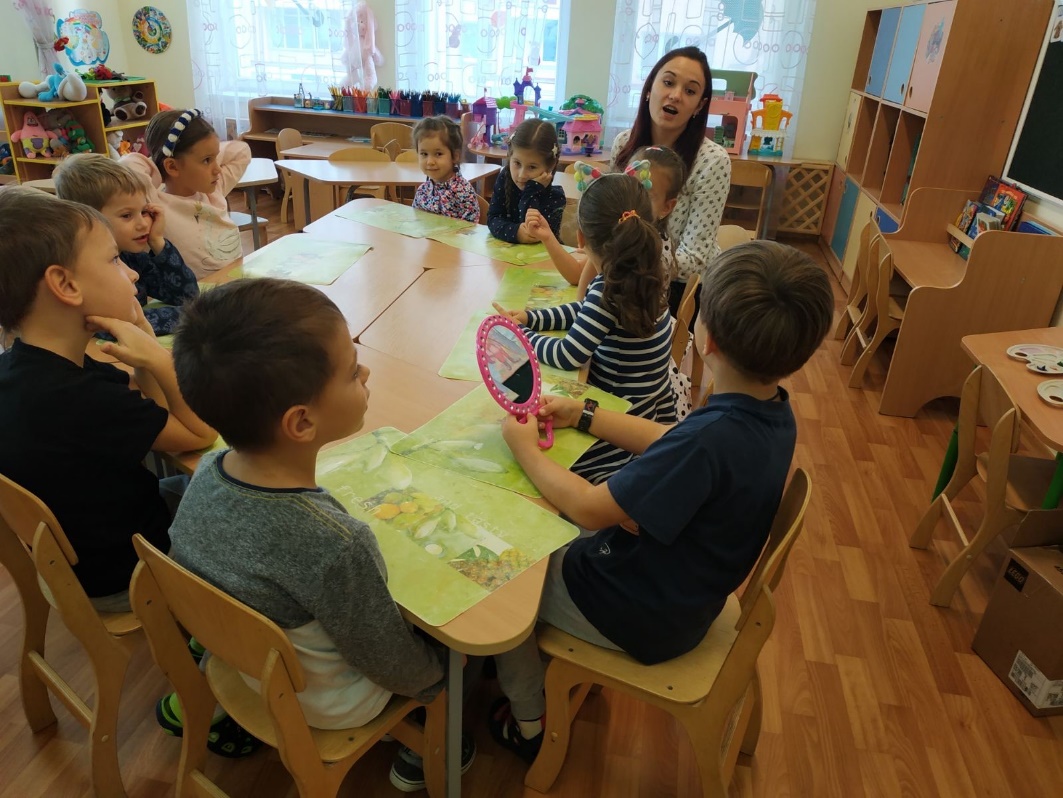 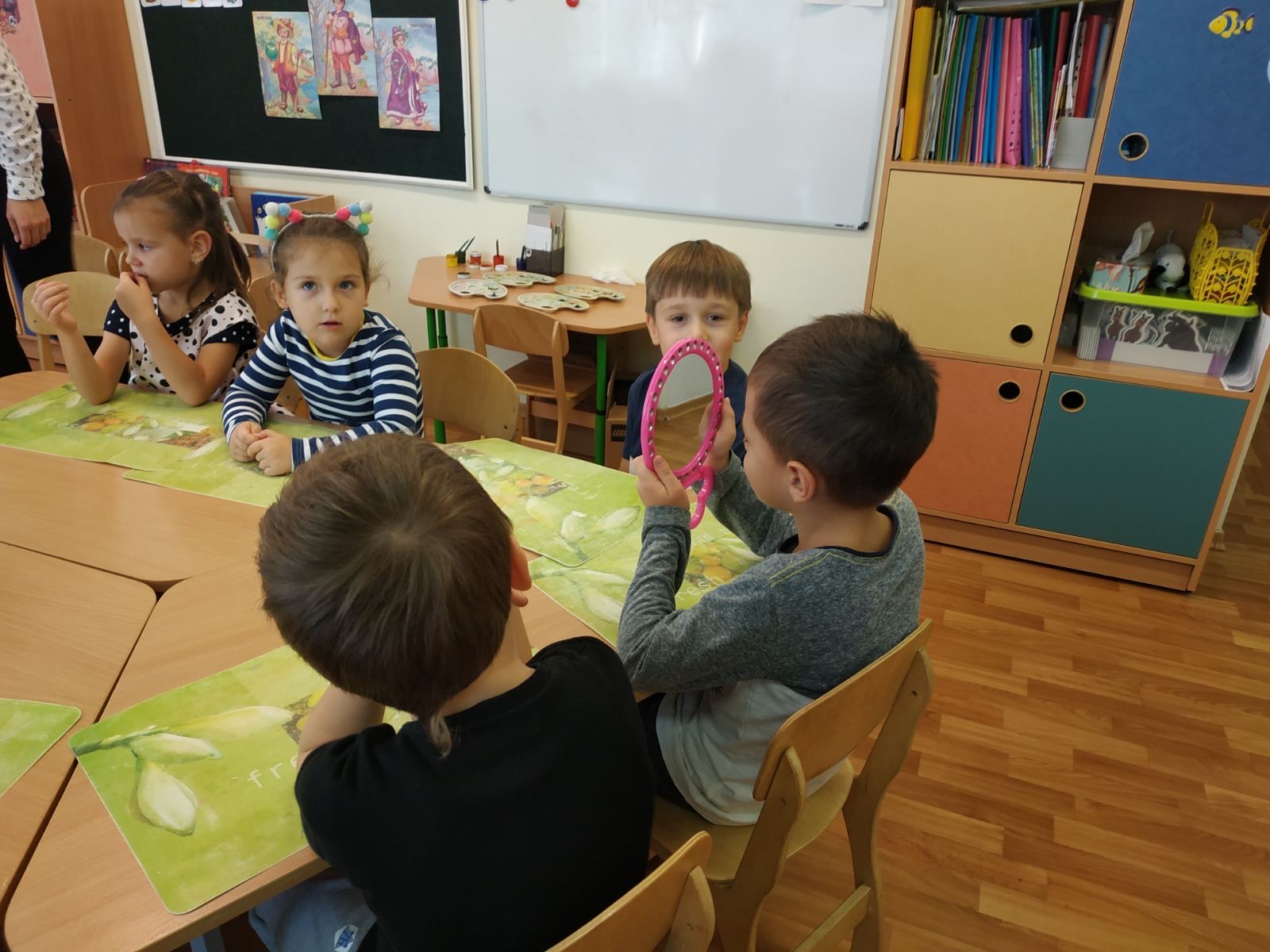 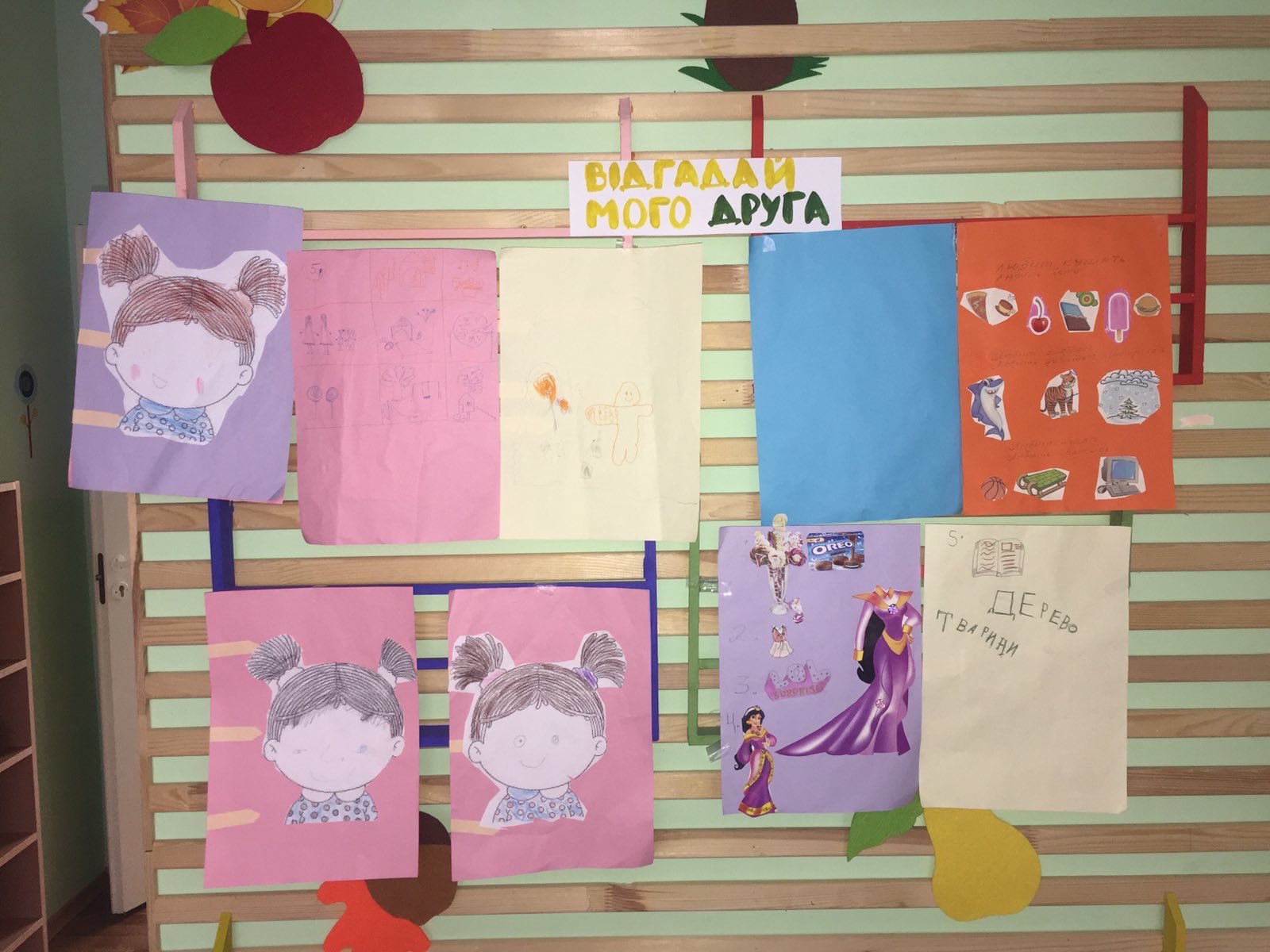 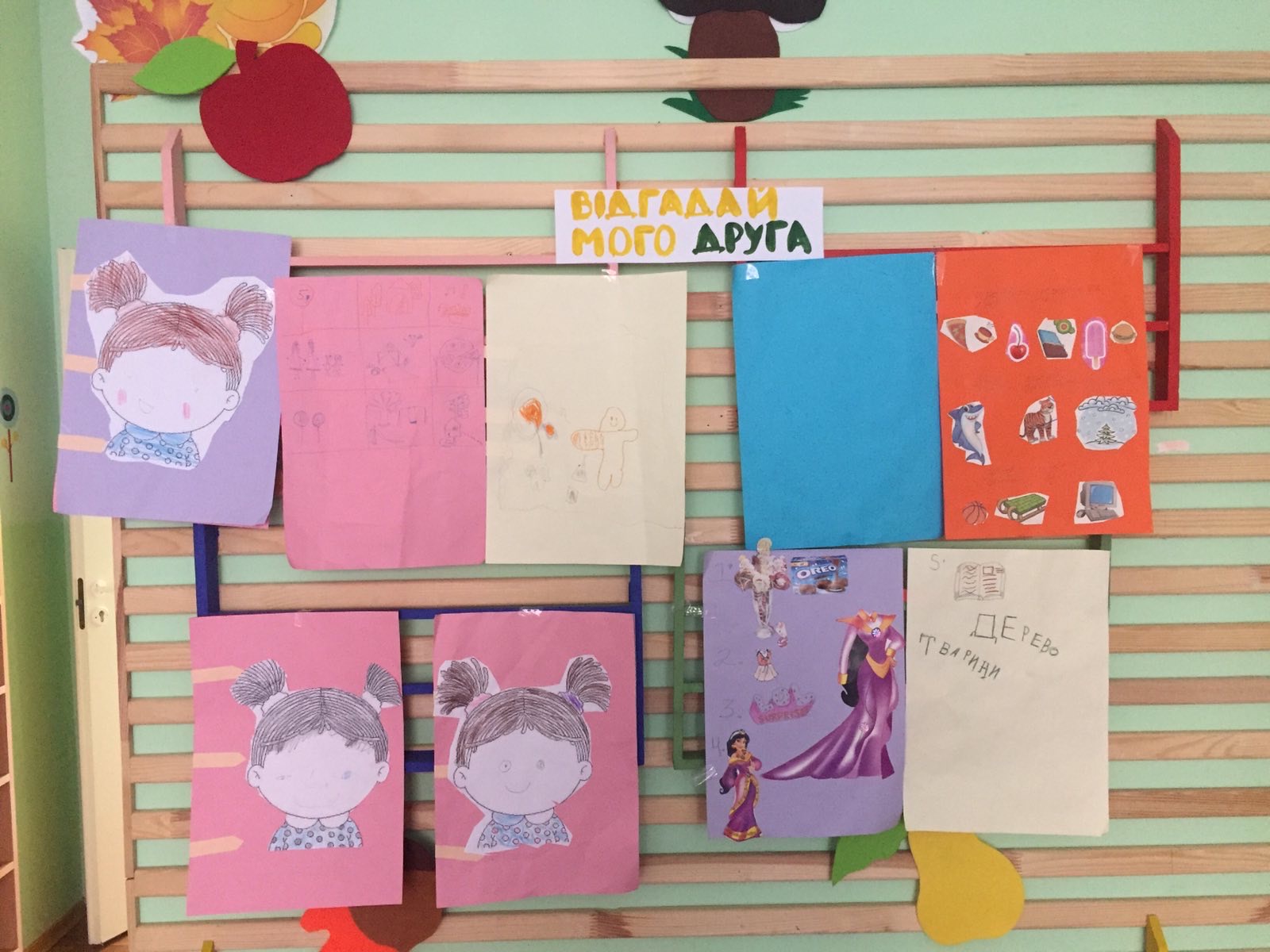 